I. DERS KURULU (DOLAŞIM VE SOLUNUM SİSTEMLERİ)(17 Eylül 2018 - 26 Ekim 2018)(6 Hafta)Ders Kurulu Sınavları:Pratik SınavAnatomi 22 Ekim 2018Histoloji-Embriyoloji 23 Ekim 2018Fizyoloji 24 Ekim 2018Teorik Sınav 26 Ekim 2018HAFTA - 1HAFTA -2HAFTA - 3HAFTA - 4  HAFTA - 5									     HAFTA - 6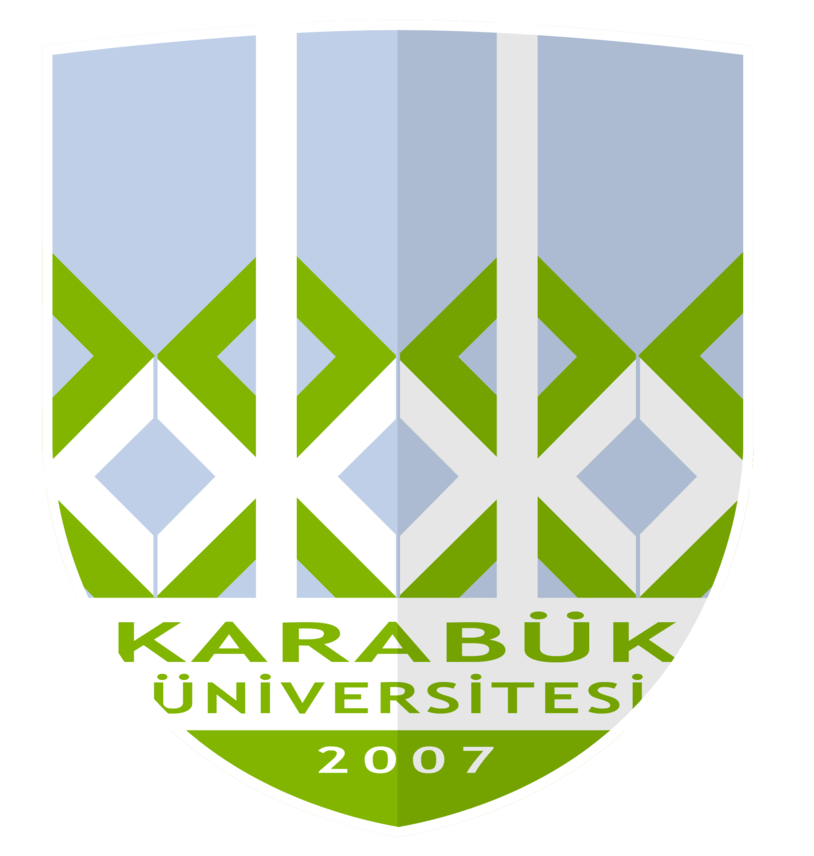 T.C. KARABÜK ÜNİVERSİTESİTIP FAKÜLTESİ2017-2018 ÖĞRETİM YILI DÖNEM II PROGRAMIDekanProf. Dr. Bünyamin ŞAHİNDekan YardımcılarıDr. Öğr. Üyesi M. Kamil TURANDr. Öğr. Üyesi Zülal ÖNERDönem KoordinatörüDr. Öğr. Üyesi Zülal ÖNERDers Kurulu BaşkanıDr. Öğr. Üyesi Mehmet DEMİRDİSİPLİN/BÖLÜMTeorikPratikTOPLAMAKTSAnatomi152439Histoloji – Embriyoloji101626Fizyoloji251237Tıbbi Biyokimya7-7Biyofizik12416TOPLAM6956125DİSİPLİN/BÖLÜMÖĞRETİM ÜYELERİAnatomiProf. Dr. İbrahim KÜRTÜLProf. Dr. Bünyamin ŞAHİNDr. Öğr. Üyesi Zülal ÖNER Histoloji - EmbriyolojiDr. Öğr. Üyesi Yusuf ERSANDr. Öğr. Üyesi Feyza BAŞAKDr. Öğr. Üyesi Ahmed YAHYAZADEHFizyolojiDr. Öğr. Üyesi Mehmet DEMİRTıbbi BiyokimyaDoç. Dr. Eyüp ALTINÖZDoç. Dr. Tahir KAHRAMANDr. Öğr. Üyesi İsmail HASKULBiyofizikDoç. Dr. Necla ÇAKMAK17 Eylül 2018 Pazartesi18 Eylül 2018 Salı19 Eylül 2018 Çarşamba20 Eylül 2018 Perşembe21 Eylül 2018 Cuma08:4509:30Bağımsız ÖğrenmeHistoloji ve EmbriyolojiArter ve Venlerin HistolojisiDr. Öğr. Üyesi Yusuf ERSANBağımsız ÖğrenmeAnatomi PratikKalp Anatomisi G1Prof. Dr. Bünyamin ŞAHİNProf. Dr. İbrahim KÜRTÜLDr. Öğr. Üyesi Zülal ÖNERBağımsız Öğrenme09:4510:30Bağımsız ÖğrenmeFizyolojiKanın Fiziksel ve Kimyasal ÖzellikleriDr. Öğr. Üyesi Mehmet DEMİRFizyolojiEritrositlerin İşlevleri  Dr. Öğr. Üyesi Mehmet DEMİRAnatomi PratikKalp Anatomisi G1Prof. Dr. Bünyamin ŞAHİNProf. Dr. İbrahim KÜRTÜLDr. Öğr. Üyesi Zülal ÖNERBağımsız Öğrenme10:4511:30Bağımsız ÖğrenmeFizyolojiHematopoez ve Hemoglobin YapımıDr. Öğr. Üyesi Mehmet DEMİRFizyolojiLökositlerin İşlevleriDr. Öğr. Üyesi Mehmet DEMİRAnatomi PratikKalp Anatomisi G2Prof. Dr. Bünyamin ŞAHİNProf. Dr. İbrahim KÜRTÜLDr. Öğr. Üyesi Zülal ÖNERBağımsız Öğrenme11:4512:30KURUL TANITIMIAnatomiKalbe Giren ve Çıkan Büyük Damarlar, Fötal Dolaşım ve PericardiumDr. Öğr. Üyesi Zülal ÖNERT. BiyokimyaKoagulasyon ve FibrinolizDr. Öğr. Üyesi İsmail HASKULAnatomi PratikKalp Anatomisi G2Prof. Dr. Bünyamin ŞAHİNProf. Dr. İbrahim KÜRTÜLDr. Öğr. Üyesi Zülal ÖNERBağımsız Öğrenme13:4514:30AnatomiDolaşım Sistemi Genel BilgilerDr. Öğr. Üyesi Zülal ÖNERBağımsız ÖğrenmeBağımsız ÖğrenmeBiyofizikDolaşım dinamiğinin özellikleriDoç. Dr. Necla ÇAKMAKKlinik ve Mesleki Beceri IIDeri Altına (Subkutan; S.C.) EnjeksiyoYapma BecerisiDr. Öğr. Üyesi Müge ARIKAN14:4515:30AnatomiKalp AnatomisiDr. Öğr. Üyesi Zülal ÖNERBağımsız ÖğrenmeBağımsız ÖğrenmeBiyofizikDolaşım sistemi yapı ve işleviDoç. Dr. Necla ÇAKMAKKlinik ve Mesleki Beceri IIDeri Altına (Subkutan; S.C.) EnjeksiyoYapma BecerisiDr. Öğr. Üyesi Müge ARIKAN15:4516:30Histoloji ve EmbriyolojiKardiyak ve Vasküler GelişimDr. Öğr. Üyesi Yusuf ERSANBağımsız ÖğrenmeBağımsız ÖğrenmeBiyofizikDolaşımda hidrostatik faktörlerDoç. Dr. Necla ÇAKMAKAlan dışı seçmeli ders 16:4517:30Histoloji ve EmbriyolojiKalp HistolojisiDr. Öğr. Üyesi Yusuf ERSANBağımsız ÖğrenmeBağımsız ÖğrenmeBağımsız ÖğrenmeAlan dışı seçmeli ders 24 Eylül 2018 Pazartesi25 Eylül 2018 Salı26 Eylül 2018 Çarşamba27 Eylül 2018 Perşembe28 Eylül 2018 Cuma08:4509:30PDÖ I. OturumBağımsız ÖğrenmeBağımsız ÖğrenmeAnatomi/Histoloji PratikAorta, Dalları, Baş, Boyun ve Üst Ekstremite Damarları G2/ Kalp ve Damar Histolojisi G1Prof. Dr. Bünyamin ŞAHİNProf. Dr. İbrahim KÜRTÜLDr. Öğr. Üyesi Zülal ÖNERDr. Öğr. Üyesi Yusuf ERSANDr. Öğr. Üyesi Feyza BAŞAKDr. Öğr. Üyesi Ahmed YAHYAZADEHPDÖ II. Oturum09:4510:30PDÖ I. OturumFizyolojiKalp Kasının Fizyolojik ÖzellikleriDr. Öğr. Üyesi Mehmet DEMİRBağımsız ÖğrenmeAnatomi/Histoloji PratikAorta, Dalları, Baş, Boyun ve Üst Ekstremite Damarları G2/ Kalp ve Damar Histolojisi G1Prof. Dr. Bünyamin ŞAHİNProf. Dr. İbrahim KÜRTÜLDr. Öğr. Üyesi Zülal ÖNERDr. Öğr. Üyesi Yusuf ERSANDr. Öğr. Üyesi Feyza BAŞAKDr. Öğr. Üyesi Ahmed YAHYAZADEHPDÖ II. Oturum10:4511:30PDÖ I. OturumAnatomiAorta, Dalları ve Baş, Boyun Arter ve VenleriProf. Dr. Bünyamin ŞAHİNFizyolojiKalp Döngüsü, Kalpteki Basınç DeğişiklikleriDr. Öğr. Üyesi Mehmet DEMİRAnatomi/Histoloji PratikAorta, Dalları, Baş, Boyun ve Üst Ekstremite Damarları G1/ Kalp ve Damar Histolojisi G2Prof. Dr. Bünyamin ŞAHİNProf. Dr. İbrahim KÜRTÜLDr. Öğr. Üyesi Zülal ÖNERDr. Öğr. Üyesi Yusuf ERSANDr. Öğr. Üyesi Feyza BAŞAKDr. Öğr. Üyesi Ahmed YAHYAZADEHPDÖ II. Oturum11:4512:30PDÖ I. OturumAnatomiÜst Ekstremite Arter ve VenleriProf. Dr. Bünyamin ŞAHİNFizyolojiKalp Döngüsü, Kalpteki Basınç DeğişiklikleriDr. Öğr. Üyesi Mehmet DEMİRAnatomi/Histoloji PratikAorta, Dalları, Baş, Boyun ve Üst Ekstremite Damarları G1/ Kalp ve Damar Histolojisi G2Prof. Dr. Bünyamin ŞAHİNProf. Dr. İbrahim KÜRTÜLDr. Öğr. Üyesi Zülal ÖNERDr. Öğr. Üyesi Yusuf ERSANDr. Öğr. Üyesi Feyza BAŞAKDr. Öğr. Üyesi Ahmed YAHYAZADEHPDÖ II. Oturum13:4514:30FizyolojiKan Grupları ve TransfüzyonDr. Öğr. Üyesi Mehmet DEMİRFizyoloji Pratik G1Kan Grupları, Kanama ve Pıhtılaşma ZamanıDr. Öğr. Üyesi Mehmet DEMİRT. BiyokimyaEritrosit biyokimyası ve hemoglobin senteziDoç. Dr. Eyüp ALTINÖZBiyofizikHemodinamik bozukluklarDoç. Dr. Necla ÇAKMAKKlinik ve Mesleki Beceri IIDeri İçine (İntradermal; İ.D.) EnjeksiyoYapma BecerisiDr. Öğr. Üyesi Müge ARIKAN14:4515:30FizyolojiTrombositler ve Koagülasyon MekanizmalarıDr. Öğr. Üyesi Mehmet DEMİRFizyoloji Pratik G1Kan Grupları, Kanama ve Pıhtılaşma ZamanıDr. Öğr. Üyesi Mehmet DEMİRT. BiyokimyaEritrosit biyokimyası ve hemoglobin senteziDoç. Dr. Eyüp ALTINÖZBiyofizikİç Sürtünmeli akış ve viskozluk katsayısıDoç. Dr. Necla ÇAKMAKKlinik ve Mesleki Beceri IIDeri İçine (İntradermal; İ.D.) EnjeksiyoYapma BecerisiDr. Öğr. Üyesi Müge ARIKAN15:4516:30Bağımsız ÖğrenmeBağımsız ÖğrenmeFizyoloji Pratik G2Kan Grupları, Kanama ve Pıhtılaşma ZamanıDr. Öğr. Üyesi Mehmet DEMİRBiyofizikPoiseuille YasasıDoç. Dr. Necla ÇAKMAKAlan dışı seçmeli ders 16:4517:30Bağımsız ÖğrenmeBağımsız ÖğrenmeFizyoloji Pratik G2Kan Grupları, Kanama ve Pıhtılaşma ZamanıDr. Öğr. Üyesi Mehmet DEMİRBağımsız ÖğrenmeAlan dışı seçmeli ders 1 Ekim 2018 Pazartesi2 Ekim 2018 Salı3 Ekim 2018 Çarşamba4 Ekim 2018 Perşembe5 Ekim 2018 Cuma08:4509:30Bağımsız ÖğrenmeBağımsız ÖğrenmeT. BiyokimyaHemoglobinopatilerDoç. Dr. Eyüp ALTINÖZAnatomi/Histoloji PratikGövde ve Alt Ekstremite Damarları G1/ Dalak, Timus, Tonsilla ve Lenf Histolojisi G2Prof. Dr. B. ŞAHİNProf. Dr. İ. KÜRTÜLDr. Öğr. Üyesi Z. ÖNERDr. Öğr. Üyesi Yusuf ERSANDr. Öğr. Üyesi Feyza BAŞAKDr. Öğr. Üyesi Ahmed YAHYAZADEHFizyolojiKan Akımının Yerel ve Hümoral KontrolüDr. Öğr. Üyesi Mehmet DEMİR09:4510:30FizyolojiElektrokardiyogramDr. Öğr. Üyesi Mehmet DEMİRAnatomiGövde ve Alt Ekstremitenin Arter ve VenleriProf. Dr. Bünyamin ŞAHİNT. BiyokimyaPlazma proteinleriDr. Öğr. Üyesi İsmail HASKULAnatomi/Histoloji PratikGövde ve Alt Ekstremite Damarları G1/ Dalak, Timus, Tonsilla ve Lenf Histolojisi G2Prof. Dr. B. ŞAHİNProf. Dr. İ. KÜRTÜL Dr. Öğr. Üyesi Z. ÖNERDr. Öğr. Üyesi Yusuf ERSANDr. Öğr. Üyesi Feyza BAŞAKDr. Öğr. Üyesi Ahmed YAHYAZADEHFizyoloji Pratik G2ElektrokardiyografiDr. Öğr. Üyesi Mehmet DEMİR10:4511:30FizyolojiElektrokardiyogramDr. Öğr. Üyesi Mehmet DEMİRAnatomiGövde ve Alt Ekstremitenin Arter ve VenleriProf. Dr. Bünyamin ŞAHİNFizyoloji Pratik G1ElektrokardiyografiDr. Öğr. Üyesi Mehmet DEMİRAnatomi/Histoloji PratikGövde ve Alt Ekstremite Damarları G2/ Dalak, Timus, Tonsilla ve Lenf Histolojisi G1Prof. Dr. B. ŞAHİN Prof. Dr. İ. KÜRTÜLDr. Öğr. Üyesi Z. ÖNERDr. Öğr. Üyesi Yusuf ERSANDr. Öğr. Üyesi Feyza BAŞAKDr. Öğr. Üyesi Ahmed YAHYAZADEHFizyoloji Pratik G2ElektrokardiyografiDr. Öğr. Üyesi Mehmet DEMİR11:4512:30AnatomiLenfatik Sistem Dr. Öğr. Üyesi Zülal ÖNERHistoloji ve EmbriyolojiTimus Gelişimi ve HistolojisiDr. Öğr. Üyesi Yusuf ERSANFizyoloji Pratik G1ElektrokardiyografiDr. Öğr. Üyesi Mehmet DEMİRAnatomi/Histoloji PratikGövde ve Alt Ekstremite Damarları G2/ Dalak, Timus, Tonsilla ve Lenf Histolojisi G1Prof. Dr. B. ŞAHİNProf. Dr. İ. KÜRTÜLDr. Öğr. Üyesi Z. ÖNERDr. Öğr. Üyesi Yusuf ERSANDr. Öğr. Üyesi Feyza BAŞAKDr. Öğr. Üyesi Ahmed YAHYAZADEHBağımsız Öğrenme13:4514:30Histoloji ve EmbriyolojiDalak Gelişimi ve HistolojisiDr. Öğr. Üyesi Yusuf ERSANFizyolojiVektör Analizi ve Kardiyak AritmilerDr. Öğr. Üyesi Mehmet DEMİRFizyolojiHemodinamiğin İlkeleriDr. Öğr. Üyesi Mehmet DEMİRBiyofizikKanın akışkanlık özellikleriDoç. Dr. Necla ÇAKMAKKlinik ve Mesleki Beceri IIElektrokardiyografi (EKG) Çekme ve Yorumlama BecerisiDr. Öğr. Üyesi Ekrem KARAKAYA14:4515:30Histoloji ve EmbriyolojiTonsillalar ve Lenf Nodu HistolojisiDr. Öğr. Üyesi Yusuf ERSANFizyolojiKalp Kapakçıkları ve Kalp SesleriDr. Öğr. Üyesi Mehmet DEMİRBağımsız ÖğrenmeBiyofizikDamar genişleyebilirliği ve Laplace yasasıDoç. Dr. Necla ÇAKMAKKlinik ve Mesleki Beceri IIElektrokardiyografi (EKG) Çekme ve Yorumlama BecerisiDr. Öğr. Üyesi Ekrem KARAKAYA15:4516:30Bağımsız ÖğrenmeBağımsız ÖğrenmeBağımsız ÖğrenmeBiyofizikKalbin etkinliği ve gücüDoç. Dr. Necla ÇAKMAKAlan dışı seçmeli ders 16:4517:30Bağımsız ÖğrenmeBağımsız ÖğrenmeBağımsız ÖğrenmeBağımsız ÖğrenmeAlan dışı seçmeli ders 8 Ekim 2018 Pazartesi9 Ekim 2018 Salı10 Ekim 2018 Çarşamba11 Ekim 2018 Perşembe12 Ekim 2018 Cuma08:4509:30FizyolojiArteriyel Basıncın Kısa Dönem DüzenlenmesiDr. Öğr. Üyesi Mehmet DEMİRAnatomiLarinks Prof. Dr. Bünyamin ŞAHİNFizyolojiKalp Yetmezliği ve Dolaşım Şokunun FizyopatolojisiDr. Öğr. Üyesi Mehmet DEMİRAnatomi/Histoloji PratikLarinks, Trakea ve Akciğerler G2/ Üst Solunum Yolları Histolojisi G1Prof. Dr. Bünyamin ŞAHİNProf. Dr. İbrahim KÜRTÜLDr. Öğr. Üyesi Zülal ÖNERDr. Öğr. Üyesi Yusuf ERSANDr. Öğr. Üyesi Feyza BAŞAKDr. Öğr. Üyesi Ahmed YAHYAZADEHFizyolojiVentilasyon ve Solunum MekaniğiDr. Öğr. Üyesi Mehmet DEMİR09:4510:30FizyolojiArteriyel Basıncın Uzun Dönem DüzenlenmesiDr. Öğr. Üyesi Mehmet DEMİRAnatomiLarinks Prof. Dr. Bünyamin ŞAHİNAnatomiTrakea ve AkciğerlerDr. Öğr. Üyesi Zülal ÖNERAnatomi/Histoloji PratikLarinks, Trakea ve Akciğerler G2/ Üst Solunum Yolları Histolojisi G1Prof. Dr. Bünyamin ŞAHİNProf. Dr. İbrahim KÜRTÜLDr. Öğr. Üyesi Zülal ÖNERDr. Öğr. Üyesi Yusuf ERSANDr. Öğr. Üyesi Feyza BAŞAKDr. Öğr. Üyesi Ahmed YAHYAZADEHFizyolojiVentilasyon ve Solunum MekaniğiDr. Öğr. Üyesi Mehmet DEMİR10:4511:30AnatomiBurun ve Paranasal SinuslerDr. Öğr. Üyesi Zülal ÖNERHistoloji ve EmbriyolojiSolunum Sisteminin GelişimiDr. Öğr. Üyesi Ahmed YAHYAZADEHT. BiyokimyaAteroskleroz, myokardinfarktüsü ve tanı kriterleriDoç. Dr. Eyüp ALTINÖZAnatomi/Histoloji PratikLarinks, Trakea ve Akciğerler G1/ Üst Solunum Yolları Histolojisi G2Prof. Dr. Bünyamin ŞAHİNProf. Dr. İbrahim KÜRTÜLDr. Öğr. Üyesi Zülal ÖNERDr. Öğr. Üyesi Yusuf ERSANDr. Öğr. Üyesi Feyza BAŞAKDr. Öğr. Üyesi Ahmed YAHYAZADEHAnatomiToraks Duvarı, Diyafram, MediastenDr. Öğr. Üyesi Zülal ÖNER11:4512:30FizyolojiMikrodolaşım ve Lenfatik SistemDr. Öğr. Üyesi Mehmet DEMİRHistoloji ve EmbriyolojiÜst Solunum Yolları HistolojisiDr. Öğr. Üyesi Ahmed YAHYAZADEHT. BiyokimyaAkut faz yanıtıDr. Öğr. Üyesi İsmail HASKULAnatomi/Histoloji PratikLarinks, Trakea ve Akciğerler G1/ Üst Solunum Yolları Histolojisi G2Prof. Dr. Bünyamin ŞAHİNProf. Dr. İbrahim KÜRTÜLDr. Öğr. Üyesi Zülal ÖNERDr. Öğr. Üyesi Yusuf ERSANDr. Öğr. Üyesi Feyza BAŞAKDr. Öğr. Üyesi Ahmed YAHYAZADEHBağımsız Öğrenme13:4514:30Bağımsız ÖğrenmeBağımsız ÖğrenmeBağımsız ÖğrenmeBiyofizikArteriyel basınç pulsu ve yayılmasıDoç. Dr. Necla ÇAKMAKVİZE SINAVI I (OSCE)Klinik ve Mesleki Beceri IIDr. Öğr. Üyesi Alpay ATEŞ14:4515:30Bağımsız ÖğrenmeBağımsız ÖğrenmeBağımsız ÖğrenmeBiyofizikBasınç gradyentinin hesaplanmasıDoç. Dr. Necla ÇAKMAKVİZE SINAVI I (OSCE)Klinik ve Mesleki Beceri IIDr. Öğr. Üyesi Alpay ATEŞ15:4516:30Bağımsız ÖğrenmeBağımsız ÖğrenmeBağımsız ÖğrenmeBiyofizikKan basıncı ve kan akışının ölçülmesiDoç. Dr. Necla ÇAKMAKAlan dışı seçmeli ders 16:4517:30Bağımsız ÖğrenmeBağımsız ÖğrenmeBağımsız ÖğrenmeBağımsız ÖğrenmeAlan dışı seçmeli ders 15 Ekim 2018 Pazartesi16 Ekim 2018 Salı17 Ekim 2018 Çarşamba18 Ekim 2018 Perşembe19 Ekim 2018 Cuma08:4509:30Bağımsız ÖğrenmeAnatomiDolaşım Sistemi Klinik AnatomisiProf. Dr. Bünyamin ŞAHİNBağımsız ÖğrenmeAnatomi/Histoloji PratikBurun, Paranasal Sinüsler, Toraks duvarı, Diyafram ve Mediyasten G1/Alt Solunum Yolları Histolojisi G2Prof. Dr. Bünyamin ŞAHİNProf. Dr. İbrahim KÜRTÜLDr. Öğr. Üyesi Zülal ÖNERDr. Öğr. Üyesi Yusuf ERSANDr. Öğr. Üyesi Feyza BAŞAKDr. Öğr. Üyesi Ahmed YAHYAZADEHAnatomi PratikTELAFİ G2Prof. Dr. Bünyamin ŞAHİNProf. Dr. İbrahim KÜRTÜLDr. Öğr. Üyesi Zülal ÖNER09:4510:30Fizyoloji Pratik G2Solunum Hacim ve Kapasiteleri (SFT)Dr. Öğr. Üyesi Mehmet DEMİRAnatomiSolunum Sistemi Klinik AnatomisiProf. Dr. Bünyamin ŞAHİNBağımsız ÖğrenmeAnatomi/Histoloji PratikBurun, Paranasal Sinüsler, Toraks duvarı, Diyafram ve Mediyasten G1/ Alt Solunum Yolları Histolojisi G2Prof. Dr. Bünyamin ŞAHİNProf. Dr. İbrahim KÜRTÜLDr. Öğr. Üyesi Zülal ÖNERDr. Öğr. Üyesi Yusuf ERSANDr. Öğr. Üyesi Feyza BAŞAKDr. Öğr. Üyesi Ahmed YAHYAZADEHAnatomi PratikTELAFİ G2Prof. Dr. Bünyamin ŞAHİNProf. Dr. İbrahim KÜRTÜLDr. Öğr. Üyesi Zülal ÖNER10:4511:30Fizyoloji Pratik G2Solunum Hacim ve Kapasiteleri (SFT)Dr. Öğr. Üyesi Mehmet DEMİRHistoloji ve EmbriyolojiTrakea, Bronş ve Bronşiyol HistolojisiDr. Öğr. Üyesi Ahmed YAHYAZADEHFizyolojiPulmoner Dolaşım ve Pulmoner ÖdemDr. Öğr. Üyesi Mehmet DEMİRAnatomi/Histoloji PratikBurun, Paranasal Sinüsler, Toraks duvarı, Diyafram ve Mediyasten G2/ Alt Solunum Yolları Histolojisi G1Prof. Dr. Bünyamin ŞAHİNProf. Dr. İbrahim KÜRTÜLDr. Öğr. Üyesi Zülal ÖNERDr. Öğr. Üyesi Yusuf ERSANDr. Öğr. Üyesi Feyza BAŞAKDr. Öğr. Üyesi Ahmed YAHYAZADEHAnatomi PratikTELAFİ G1Prof. Dr. Bünyamin ŞAHİNProf. Dr. İbrahim KÜRTÜLDr. Öğr. Üyesi Zülal ÖNER11:4512:30FizyolojiSolunumun Fizyolojik DüzenlenmesiDr. Öğr. Üyesi Mehmet DEMİRHistoloji ve EmbriyolojiAlveoller, Akciğerler ve PlevraDr. Öğr. Üyesi Ahmed YAHYAZADEHFizyolojiKanda Gazların TaşınmasıDr. Öğr. Üyesi Mehmet DEMİRAnatomi/Histoloji PratikBurun, Paranasal Sinüsler, Toraks duvarı, Diyafram ve Mediyasten G2/ Alt Solunum Yolları Histolojisi G1Prof. Dr. Bünyamin ŞAHİNProf. Dr. İbrahim KÜRTÜLDr. Öğr. Üyesi Zülal ÖNERDr. Öğr. Üyesi Yusuf ERSANDr. Öğr. Üyesi Feyza BAŞAKDr. Öğr. Üyesi Ahmed YAHYAZADEHAnatomi PratikTELAFİ G1Prof. Dr. Bünyamin ŞAHİNProf. Dr. İbrahim KÜRTÜLDr. Öğr. Üyesi Zülal ÖNER13:4514:30Bağımsız ÖğrenmeFizyolojiAkciğer Alveollerinde Gaz AlışverişiDr. Öğr. Üyesi Mehmet DEMİRFizyoloji Pratik G1Solunum Hacim ve Kapasiteleri (SFT)Dr. Öğr. Üyesi Mehmet DEMİRBiyofizik PratikSolunum sistemi ve işleviDoç. Dr. Necla ÇAKMAKKlinik ve Mesleki Beceri IIİntravenöz Damar Yolu-Kan Alma- Serum Seti HazırlamaDr. Öğr. Üyesi Alpay ATEŞ14:4515:30Bağımsız ÖğrenmeBağımsız ÖğrenmeFizyoloji Pratik G1Solunum Hacim ve Kapasiteleri (SFT)Dr. Öğr. Üyesi Mehmet DEMİRBiyofizik PratikYüzey gerilim ve alveol mekaniğiDoç. Dr. Necla ÇAKMAKKlinik ve Mesleki Beceri IIİntravenöz Damar Yolu-Kan Alma- Serum Seti HazırlamaDr. Öğr. Üyesi Alpay ATEŞ15:4516:30Bağımsız ÖğrenmeBağımsız ÖğrenmeBağımsız ÖğrenmeBiyofizik PratikSolunumda direnç faktörünün etkisiDoç. Dr. Necla ÇAKMAKAlan dışı seçmeli ders 16:4517:30Bağımsız ÖğrenmeBağımsız ÖğrenmeBağımsız ÖğrenmeBiyofizik PratikAkciğer hacim ve kapasiteleriDoç. Dr. Necla ÇAKMAKAlan dışı seçmeli ders 22 Ekim 2018 Pazartesi23 Ekim 2018 Salı24 Ekim 2018 Çarşamba25 Ekim 2018 Perşembe26 Ekim 2018 Cuma08:4509:30PRATİK SINAVAnatomi10.30PRATİK SINAV Histoloji-Embriyoloji10.30PRATİK SINAV Fizyoloji10.30Bağımsız ÖğrenmeTEORİK SINAV09.0009:4510:30PRATİK SINAVAnatomi10.30PRATİK SINAV Histoloji-Embriyoloji10.30PRATİK SINAV Fizyoloji10.30Bağımsız ÖğrenmeTEORİK SINAV09.0010:4511:30PRATİK SINAVAnatomi10.30PRATİK SINAV Histoloji-Embriyoloji10.30PRATİK SINAV Fizyoloji10.30Bağımsız ÖğrenmeTEORİK SINAV09.0011:4512:30PRATİK SINAVAnatomi10.30PRATİK SINAV Histoloji-Embriyoloji10.30PRATİK SINAV Fizyoloji10.30Bağımsız ÖğrenmeTEORİK SINAV09.0013:4514:30Bağımsız ÖğrenmeBağımsız ÖğrenmeBağımsız ÖğrenmeBağımsız ÖğrenmeKlinik ve Mesleki Beceri IIBoğaz Sürüntü Örneği AlınmasıDr. Öğr. Üyesi Süha ERTUĞRUL14:4515:30Bağımsız ÖğrenmeBağımsız ÖğrenmeBağımsız ÖğrenmeBağımsız ÖğrenmeKlinik ve Mesleki Beceri IIBoğaz Sürüntü Örneği AlınmasıDr. Öğr. Üyesi Süha ERTUĞRUL15:4516:30Bağımsız ÖğrenmeBağımsız ÖğrenmeBağımsız ÖğrenmeBağımsız ÖğrenmeAlan dışı seçmeli ders 16:4517:30Bağımsız Öğrenme     Bağımsız ÖğrenmeBağımsız ÖğrenmeBağımsız ÖğrenmeAlan dışı seçmeli ders 